Załącznik Nr 3 do SIWZ (FK.271.1.2015)Dane Wykonawcy / Wykonawców występujących wspólnie:OŚWIADCZENIEo spełnianiu warunków udziału w postępowaniu określonych w art. 22 ust. 1 ustawy - Prawo zamówień publicznych.Ubiegając się o udzielenie zamówienia publicznego na: zorganizowanie i przeprowadzenie konsultacji indywidualnych psychologicznych, logopedycznych, prawych oraz warsztatów wielodniowych w formie wyjazdowej i stacjonarnej dla uczestników projektu „Twoja rodzina to siła – nie jesteś sam!”  Ja (My) niżej podpisany(ni):  …………………………………………….działając w imieniu i na rzecz:……………………………………………………………………………………………………………(pełna nazwa /firma/ wykonawcy/wykonawców działających wspólnie)Oświadczam (y), że spełniam (y) warunki udziału w postępowaniu dotyczące:posiadania uprawnień do wykonywania działalności i czynności objętych przedmiotem zamówienia;posiadania wiedzy i doświadczenia;dysponowania odpowiednim potencjałem technicznym oraz osobami zdolnymi do wykonania zamówienia,sytuacji ekonomicznej i finansowej.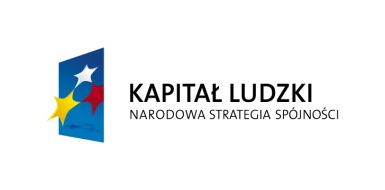 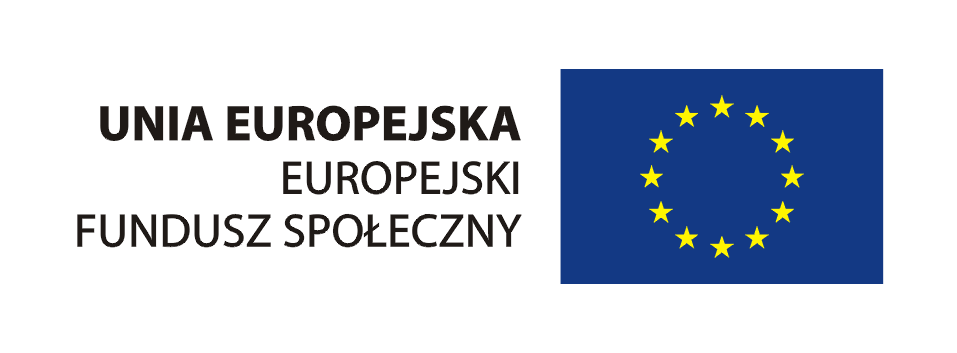 Imię i nazwisko i / lub nazwa (firma) Wykonawcy:Adres Wykonawcy: ulica, nr lokalu:kod, miejscowość: ..............................................................................................................................................Miejsce, data,podpis osoby (podpisy osób) upoważnionej (upoważnionych)  do reprezentowania Wykonawcy / Wykonawców wspólnie ubiegających się o udzielnie zamówienia